Секция № 5.План работы методической секции учителей начальных классов.Тема: «Модернизация муниципальной системы образования: день сегодняшний, среднесрочная и долгосрочная перспективы»Место проведения: кабинеты №  5 и № 6  (I этаж).Руководитель РМО: Лапонина Наталья Александровна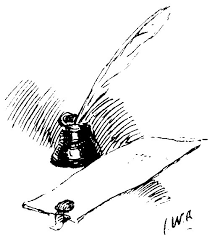 №Наименование мероприятияОтветственный1.- Приветствие. План  работы секции.Сутягина Алина НиколаевнаметодистОтдел образования2.Сущность и содержание внеурочной образовательной деятельности.Неверова Светлана ВладимировнаМОУ «Иогачская СОШ»3.Алгоритм обеспечения сетевого взаимодействия и реализации внеурочной деятельности.Черникова Ольга ПетровнаМОУ «Турочакская СОШ»4.Интерактивные методы обучения как один из способов формирования УУД.Лапонина Наталья АлександровнаМОУ «Турочакская  СОШ»5.Мастер-классЛапонина Наталья АлександровнаМОУ «Турочакская  СОШ»6.Планирование  выездных КПК – БПОУ РА «Горно-Алтайский педагогический колледж»Сутягина Алина НиколаевнаметодистОтдел образования7.Работа РМО: Анализ  и  план работы  МО на 2015-2016 уч.г.  Сутягина Алина НиколаевнаметодистОтдел образования6.Разное